Муниципальное автономное дошкольное образовательное учреждениеГородского округа «город Ирбит» Свердловской области«Детский сад № 23»                                                          Чернышева О.И., 1 ККАкция «Блокадный кусочек»Мы продолжаем разговор о блокадном Ленинграде. 30 января волонтеры группы «Затейники» пришли в среднюю группу с рассказом о блокадном кусочке хлебушка. Ежегодно в ДОУ проходит акция «Блокадный кусочек» и посвящена она детям блокадного Ленинграда. Волонтеры рассказали, что это драгоценный кусочек очень черного хлебушка, который помог ленинградцам поддерживать жизнь. Так же ребята предложили попробовать такой хлебушек.Затем воспитанники группы «Затейники» побывали в групповой библиотеке, где услышали рассказ о Тане Савичевой, маленькой девочке, которая жила в блокадном Ленинграде. История Танечки тронула детей до слез. Минутой молчания почтили память героической девочки.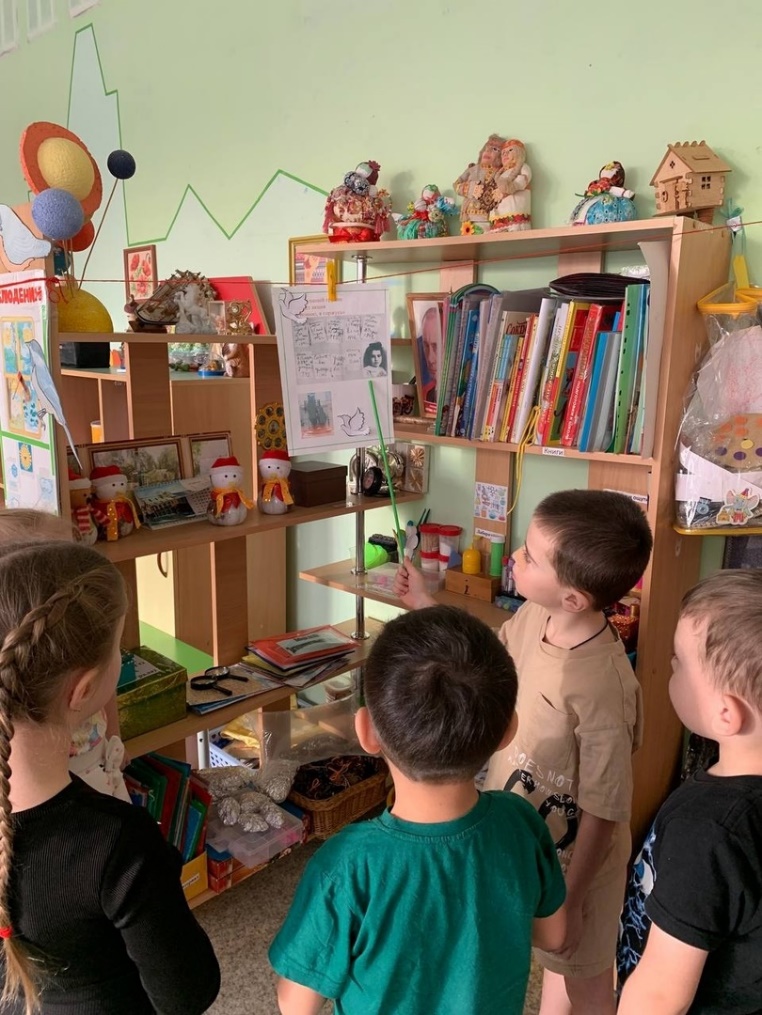 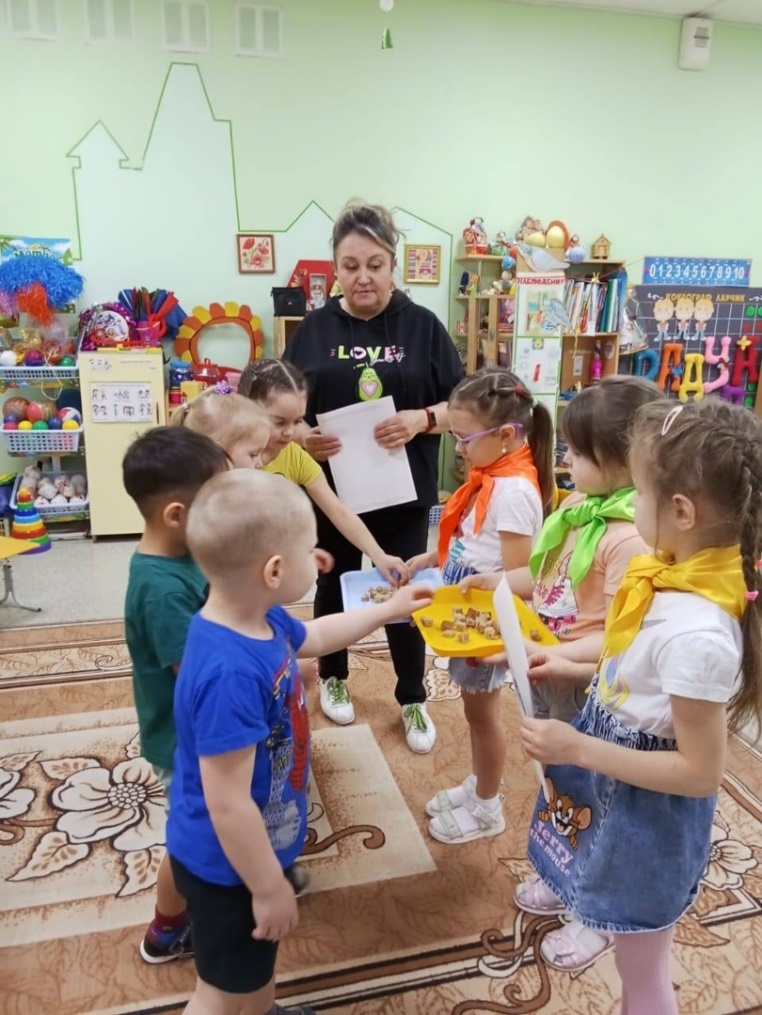 